

370 Queens Ave, Suite 100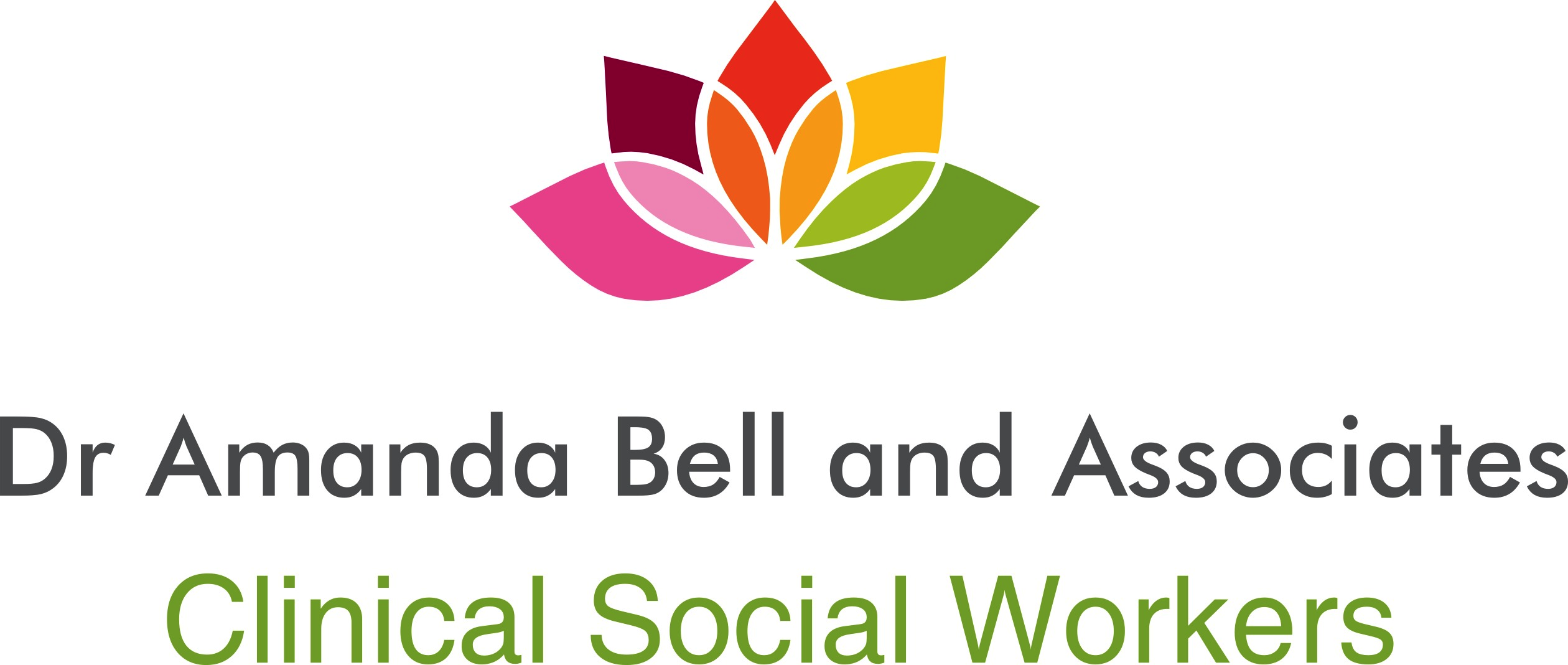 London ON N6B 1X7Phone: (519) 936-0108 Fax: (519) 936-1028Consent to Treatment:I, voluntarily, agree to my ward (insert child’s name) _______________________________receiving mental health services, assessment, care or treatment, and authorize the undersigned therapist to provide such care, treatment or services as are considered necessary and advisable. I understand and agree that I will participate in the planning of my ward’s treatment or services, and that I may stop such treatment or services that my ward and I receive through the undersigned therapist at any time.I have read the Client information and consent form and know I can request a copy of such. By signing this form, I, the undersigned CAS social worker acknowledge that I have both read and understood all the terms and information contained herein. Ample opportunity has been offered to me to ask questions and seek clarification of anything unclear to me.________________________________________ 	_________________________________ Children’s Aid Society Social Worker’s Signature 	 Date  ___________________________________________  Print Name

________________________________________ 	_________________________________ Child Client’s Signature  (if over12 yrs) 	 Date________________________________________  Print Name

________________________________________ 	_________________________________ Therapist’s Witnessing Signature	 DateAs a child over 12 years of age, I provide consent for the above therapist to share information with my Children’s Aid Society social worker regarding my overall progress in counselling. I am encouraged to discuss with the above therapist any concerns I may have about sharing of information and may negotiate the withholding of information if such information does not reflect a risk to myself or others.________________________________________ 	 _________________________________ Child Client (if over 12 years & applicable) 	Date________________________________________ 	_________________________________ Therapist’s Witnessing Signature	 Date